CMPE536 MetaheuristicsFall 2020-2021Assignment IIIn this assignment you are assigned randomly to one of the following algorithms aveilable in Table I. Table IYou have to run your algorithm 10 times. In each run maximum iteration should be selected as 1000. Collect global best solutions for each run and criate a table that shows averages of your solutions.Conclude how you can improve your solutions. Update your algorithm with a method that you have sugested in your conclusion and create same table with your updated solutions.Problem DescriptionGoal:In the Quadratic Assignment Problem (QAP), n units (usually departments, machines, or electronic components) must be assigned to n locations given the distance between the locations and the flow between the units. The goal is to find the assignment that minimizes the sum of the products of distance traveled and flow between the units.In the QAP n units(facilities, departments, machines, or electronic components) must be assigned to n locations give the matrixes of flow.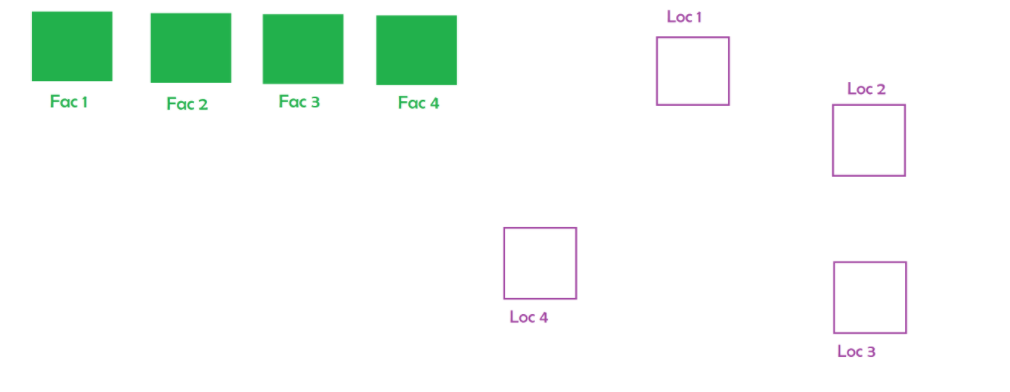 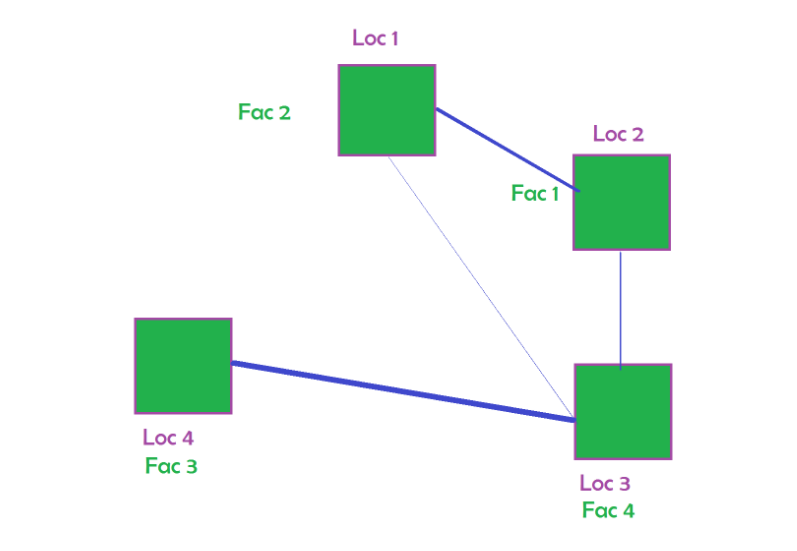 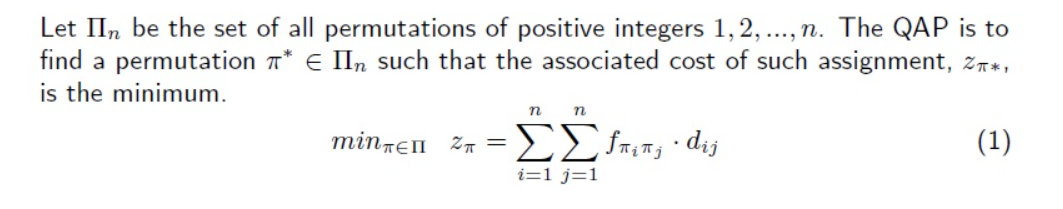 Data:The format of the data is as follows:Number of pointsMatrix A   (d): distance between each locationMatrix B   (f) : flow between each facilityProblems:Tai12a.datTai12b.datTai15a.datTai17a.datTai100a.datOptimal Solutions:https://coral.ise.lehigh.edu/data-sets/qaplib/qaplib-problem-instances-and-solutions/#TaAlgorithmsGenetic Algorithm   Problem: Selected 2 QAP ProblemsPSO   Problem: Selected 2 Test Problems (F1-F10) (with 10 and 30 Variables)ANT Colony Optimization  Problem: Selected 2 QAP ProblemsDifferential Evolution  Problem: Selected 2 Test Problems (F1-F10) (with 10 and 30 Variables)#C.CodeGrupStd.IdAlgorithmDue Date1CMPE5360118500574GA8.12.20202CMPE5360118500772GA8.12.20203CMPE5360119500561ACO8.12.20204CMPE5360119500650ACO8.12.20205CMPE5360120500070PSO15.12.20206CMPE5360120500231PSO15.12.20207CMPE5360120510428PSO15.12.20208CMPE5360120510466DE15.12.20209CMPE5360120600059DE15.12.202010CMPE5360120610116DE15.12.202011CMPE5360120610118ACO8.12.2020AlgorithmRun 1R. 2R. 3R. 4R. 5R. 6R. 7R. 8R. 9R.10AverageProblem1Problem2